A todo aquel a quien correspondaEsto certifica que____________________________________________________________recibió su evaluación por clasis nombre de la clasis aquíde la Iglesia Cristiana Reformada de Norte américa, se le calificó comoministro de la palabra, y recibió su ordenación como ministro de la palabra.En ell mes y día, del añoen nombre de la iglesia, ciudad, estado/provincia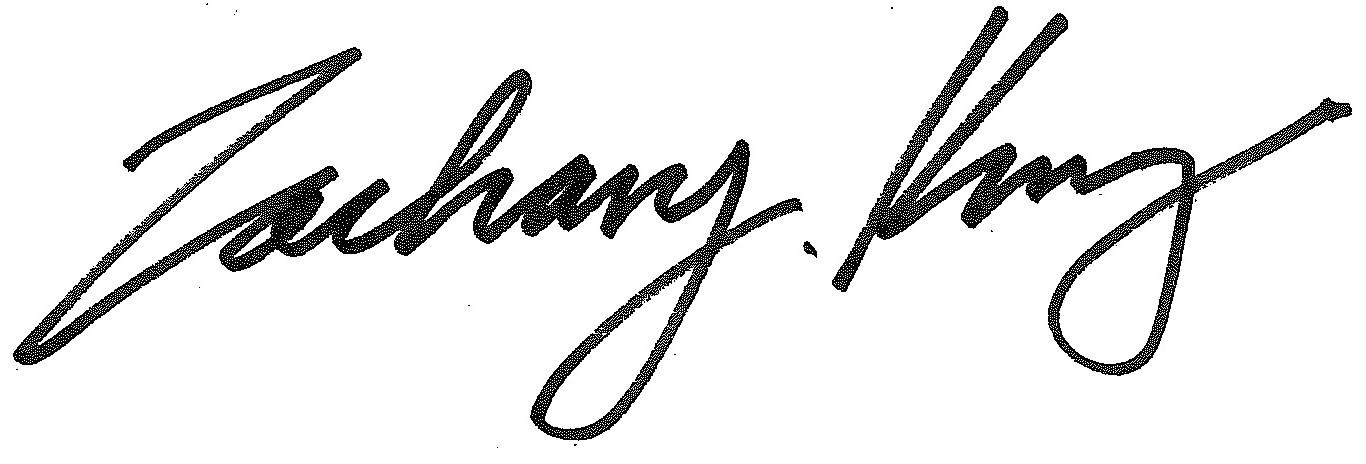 ____________________________________________________________Secretario general, Iglesia Cristiana Reformada en Norte América